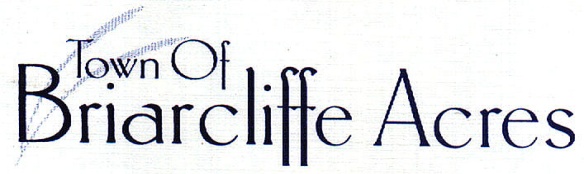 The Town Council held a Council Workshop on Monday, April 9, 2018 at 4:00pm in the Town office at 121 North Gate Road, Myrtle Beach, South Carolina  29572.	Present				Mayor				Huston Huffman					Members of Council		David Buonviri									Brian Palliser									John Wylie					Chief of Police		Kyle LamparterTown Clerk			Jennifer Newbold	Absent				Councilman			Jim LeachWith a quorum present, Mayor Huffman called the Workshop to order at 4:00pm.  The Workshop began with a discussion about banning plastic bags on Briarcliffe Acres beaches.  Drafts of other local, city ordinances were provided and a thorough conversation followed.  Many circumstances were deliberated and Council agreed to revisit the issue at the Town Meeting before deciding whether to adopt an ordinance.  The main concern was regarding  small bags or baggies being banned since that would include pet waste bags.  Next on the Agenda, a Budget Workshop was scheduled for Thursday, April 26th at 3pm in the Town Office.  Council, the Clerk, and Chief Lamparter were asked to gather necessary information pertaining to the 2018-2019 fiscal year budget.  The current budget and new budget must be amended and adopted by June 30, 2018.Council discussed engaging the current auditor, Scott & Company, for the next fiscal year.  They will vote on retaining them at the Town Meeting. Councilman Palliser reported on the property damage to the Wing Wall at North Gate; it occurred from a vehicle collision on March 25th.  He and the Clerk are working collaboratively with bidders and insurance companies.The Mayor requested activity reports next.  Councilman Wylie advised Council that Vereen Tree Service should begin the canopy around April 17th and have it complete prior to the Fire Wise date, April 28th.    Next, Mayor Huffman reported on the Roads.  He provided a plan to seal the roads every five or six years to minimize paving which costs ten times as much.  Palliser also requested reports of potholes, etc.  The Mayor discussed the current status of the swash; bird life  has returned upon the improvement of the tidal flow.    Finalities of pre-approval for the Gate Camera project were provided by Chief Lamparter.  He is still waiting for information from Santee Cooper before ASG begins work.  A street light will be placed on the Northwest corner to allow the necessary tie-in for the contractor.  Councilman Buonviri and the Beautification committee have met at the three Gate entrances and plants have been marked that will be moved.  Palliser advised Council that the CWSEC (Stormwater) contract is up for renewal; Council opted to renew it due to the beneficial training, etc. that is provided by Coastal Carolina and DHEC.	No Public Input was shared during the session. Items were added to the Agenda and the times and dates of the next Meetings were announced.  With no further business to discuss, the Workshop adjourned at 4:45pm.							Respectfully submitted,	Jennifer NewboldJennifer Newbold							Town ClerkApproved _____________________Office Of Town Clerk  121 North Gate Road  Myrtle Beach, South Carolina  29572  843.272.8863